  SECOND HEAVIEST FISH AND COD COMPETITION 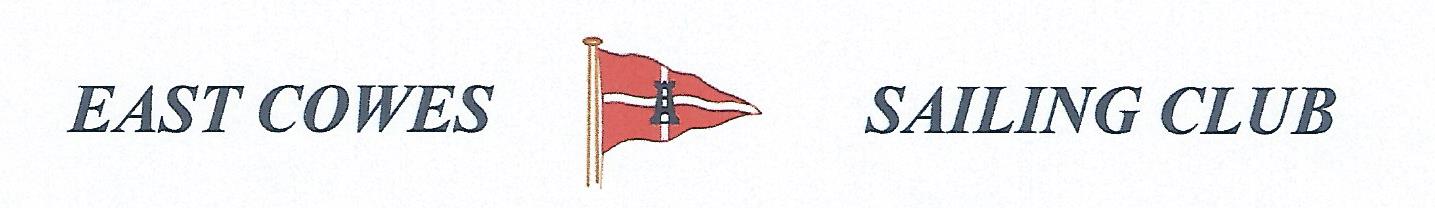 SUNDAY 22nd  November 2020Weather PermittingHigh Tide 1700, Low tide 11:00 1 rod per person allowed ; No entrance feeStart fishing from 0800, Fishing stops at 15.00. Meet  outside the club house after. Covid 19 rules apply . Solitary fishing, or only one crew. One rod only per person for social distancing . Keep hand sanitiser on boardOnly meet for 15 mins outside club after at 1m . Hammer head required evening of 21st November. For further information contact Richard Davis Rear Commodore Motor Boats & Fishing email: motor@eastcowessc.co.uk Mobile: 07958 629116   Or Mike Harvey 07746 188062 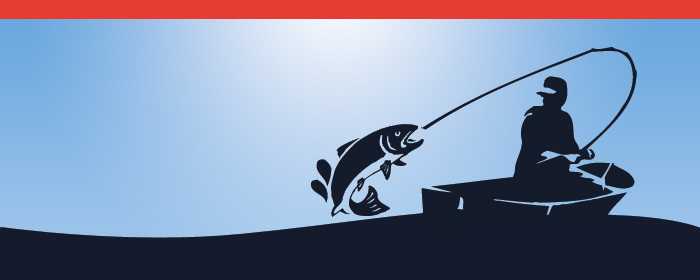 